Blok tematyczny: Dbamy o naszą planetęTemat dnia: EkoprzyjacieleGrupa wiekowa: 3-latkiData: 14.04.2021 r.Cele ogólne:rozwijanie sprawności manualnej i inwencji twórczej;kształtowanie umiejętności wykorzystywania różnych materiałów w pracy plastycznej.Cele szczegółowe:Dziecko:recytuje i inscenizuje powitankę;bierze udział w zabawach ruchowych, wykonuje polecenia nauczyciela, reaguje na sygnały dźwiękowe i słowne;rozwija pamięć i koncentrację uwagi podczas zapamiętywania tekstu piosenki;interesuje się przyrodą, reaguje na określony znak;słucha uważnie i wypowiada się na określony temat;odpowiada na pytania do przeczytanego utworu;zna określenie ekologia;rozwija swoją kreatywność poprzez pracę plastyczno-techniczną, wykorzystując materiał naturalny;rozwija motorykę dużą poprzez zabawy ruchowe oraz reakcje na sygnał.Środki dydaktyczne: tekst wiersza pt. „Miło witaj każdy dzień”; nagranie i tekst piosenki pt. „Świat w naszych rękach”, sł. Łukasz Tartas, muz. Weronika Korthals z kanału ZoZi.TV; sznurki, kulki z gazety; nagranie utworu Antonio Vivaldiego pt. „Wiosna”; tekst wiersza Danuty Klimkiewicz i Wiesława Drabika pt. „Co to jest ekologia?”; obrazki przedstawiające: las, rzekę, ptaki i zwierzęta; rolki po papierze toaletowym i ręcznikach papierowych, kolorowe gazety, pudełka po produktach spożywczych, włóczki, nakrętki plastikowe, nożyczki, klej; plastikowe butelki, ryż (kasza lub groch), łyżka, lejek, papier samoprzylepny, flamastry; kredki, szablon Ziemi; nagranie bajki edukacyjnej pt. „Ekologiczny dom” z kanału M8 Production House.Przebieg zajęć:„Miło witaj każdy dzień” – wierszyk na powitanie. Recytujemy wierszyk wykonując wymienione gesty. Miło witaj każdy dzień i uśmiechnij do mnie się,Klaśnij w ręce raz i dwa, usiądź sobie tak jak ja. „Świat w naszych rękach” – utrwalenie słów i melodii piosenki.Dziecko słucha oraz uczy się tekstu i melodii piosenki z poprzedniego dnia.Link do piosenki: https://www.youtube.com/watch?v=pRNtFXew_VE„Świat w naszych rękach”sł. Łukasz Tartas, muz. Weronika KorthalsCi co lubią segregację,Otóż oni mają rację.Gdy w osobne pojemnikiLecą papier, szkło, plastiki.Ref.: Cały świat jest w naszych rękach.Właśnie o tym ta piosenka.Możesz dbać o cały świat.Chociaż masz niewiele lat. /x2A recykling trudne słowo.Chodzi o to by na nowo.Z naszych śmieci zrobić cośPapier, plastik albo szkło.Ref.: Cały świat jest w naszych rękach… /x2Więc dorośli oraz dzieciPosłuchajcie:Sprawą śmieci trzeba zająć się dziś,Żeby jutro dobrze żyć.Ref.: Cały świat jest w naszych rękach… /x2„Papierowe kule” – zabawa ruchowa z zachowaniem równowagi. Za pomocą dwóch sznurków (sznurowadeł lub tasiemek) wyznaczamy ścieżkę. Przy ścieżce kładziemy dwie kulki z gazet (lub papieru). Zadaniem dziecka jest przejście po ścieżce stopa za stopą tak, aby nie wypaść ze ścieżki. W trakcie przechodzenia dziecko powinno zabrać ze sobą kulki z gazety (tak, aby nie wypaść ze ścieżki). Zabawy rozwijające sprawność fizyczną:„Pory roku” – zabawa orientacyjno-porządkowa. Dziecko porusza się po pokoju do utworu „Wiosna” A. Vivaldiego. Podczas przerwy w muzyce mówimy hasła, a dziecko wykonuje odpowiednie ruchy: Wiosna! – dziecko udaje, że zbiera kwiaty w bukiet; Lato! – kładzie się na plecach i udaje, że się opala na plaży; Jesień! – wspina się na palce i udaje, że zbiera jabłka z drzewa; Zima! – lepi śnieżki i obrzuca innych (ewentualnie lepi bałwana).Link do utworu: https://www.youtube.com/watch?v=Z_tk-AhlA1o„Zające na łące” – dziecko wykonuje zajęcze skoki (w przysiadzie najpierw przekładane są ręce, później nogi) do wyznaczonego miejsca.,,Co to jest ekologia?” – uważne słuchanie i omówienie wiersza Danuty Klimkiewicz i Wiesława Drabika.Prosimy dziecko o uważne wysłuchanie treści wiersza. Następnie zadajemy dziecku pytania.Tekst można przeczytać dwukrotnie. Do wyjaśnienia znaczenia pojęcia „ekologia” możemy użyć zdjęć znajdujących się w załączniku na końcu (źródło: Wikipedia).,,Co to jest ekologia?”Danuta Klimkiewicz, Wiesław DrabikEkologia – mądre słowo,a co znaczy – powiedz, sowo?Sowa chwilę pomyślałai odpowiedź taką dała:To nauka o zwierzakach,lasach, rzekach, ludziach, ptakach.Mówiąc krótko, w paru zdaniach,o wzajemnych powiązaniachmiędzy nimi, bo to wszystko,to jest nasze środowisko.Masz je chronić i szanować– powiedziała mądra sowa.Pytania do tekstu:Kogo dzieci pytają o znaczenie słowa ,,ekologia”?Co to jest ekologia?Co powinniśmy robić z naszym środowiskiem?Czy możemy niszczyć środowisko?„Ekoludek” – praca plastyczno-techniczna z surowców wtórnych.Dziecko wykonuje ekoludka z różnych dostępnych materiałów, np.: rolek po papierze toaletowym i ręcznikach papierowych, kolorowych gazet, pudełek po produktach spożywczych, włóczki, nakrętek plastikowych. Przykłady można znaleźć wpisując w wyszukiwarkę hasło ekoludek.„Echo na instrumentach” – zabawa muzyczna. Do zabawy potrzebne będą plastikowe butelki (co najmniej dwie), groch lub ryż lub kasza. Dziecko przesypuje produkt do butelek z użyciem łyżki i lejka. Następnie pomagamy dziecku zakręcić butelki. Można je ozdobić np. kawałkami kolorowego papieru samoprzylepnego albo pomalować flamastrem. Po zrobieniu instrumentów siadamy z dzieckiem i wygrywamy prosty rytm, który dziecko powtarza.„Czysta Ziemia” – praca plastyczna. Pobieramy szablon Ziemi z linku: http://www.supercoloring.com/pl/kolorowanki/kocham-ziemieZadaniem dziecka jest wypełnienie szablonu odpowiednim kolorem, tak aby nie wychodziło za linię. Zaznaczamy dziecku kontury odpowiednim kolorem: kontynenty – zielonym, oceany – niebieskim, serce – czerwonym. Wokół serca dziecko może narysować co kojarzy mu się z przyrodą (zwierzęta, kwiaty, itd.).„Ekologiczny dom” – bajka edukacyjna. Zachęcamy do obejrzenia i poznania praktycznych działań ekologicznych.Link do bajki: https://www.youtube.com/watch?v=PYd88-RyaLs&t=11s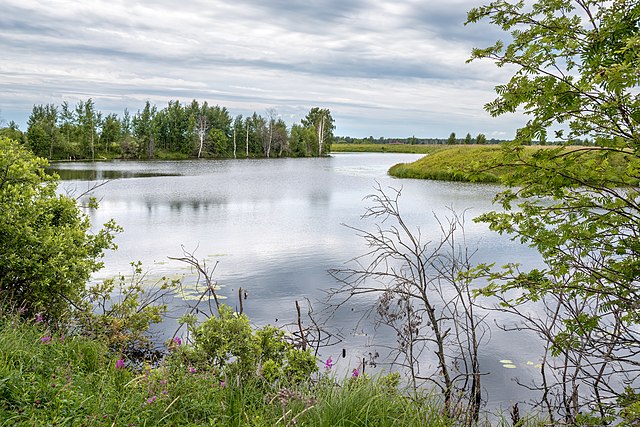 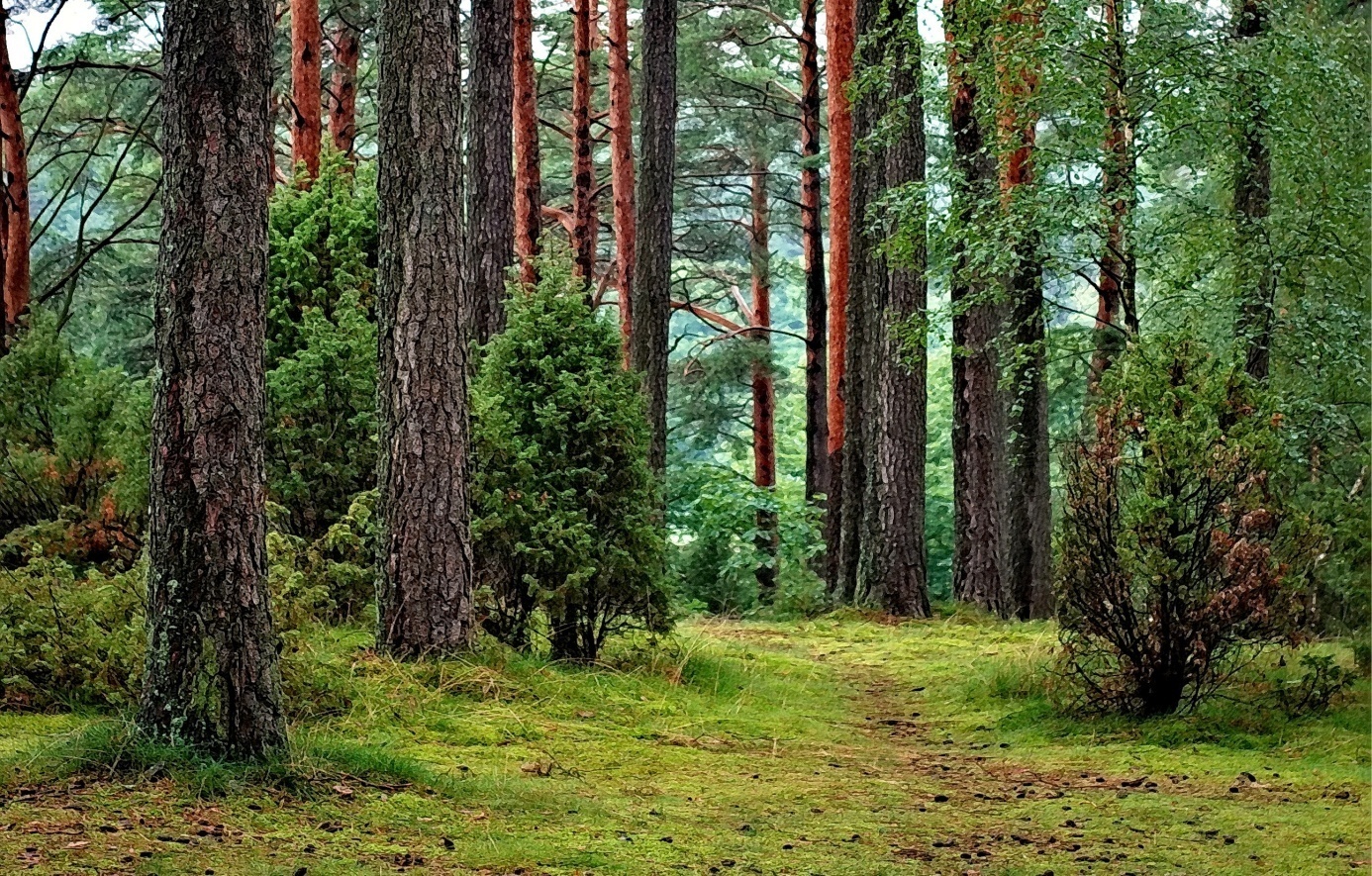 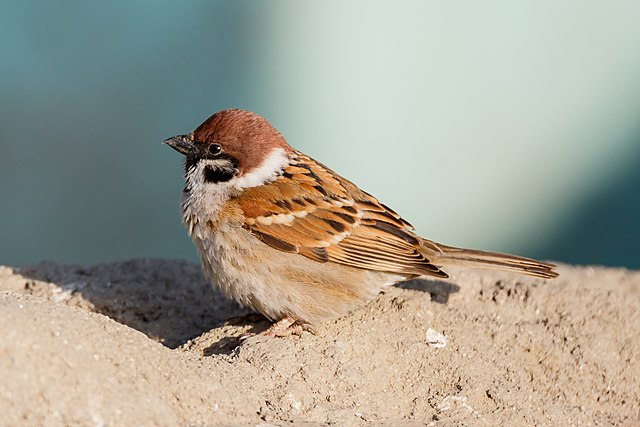 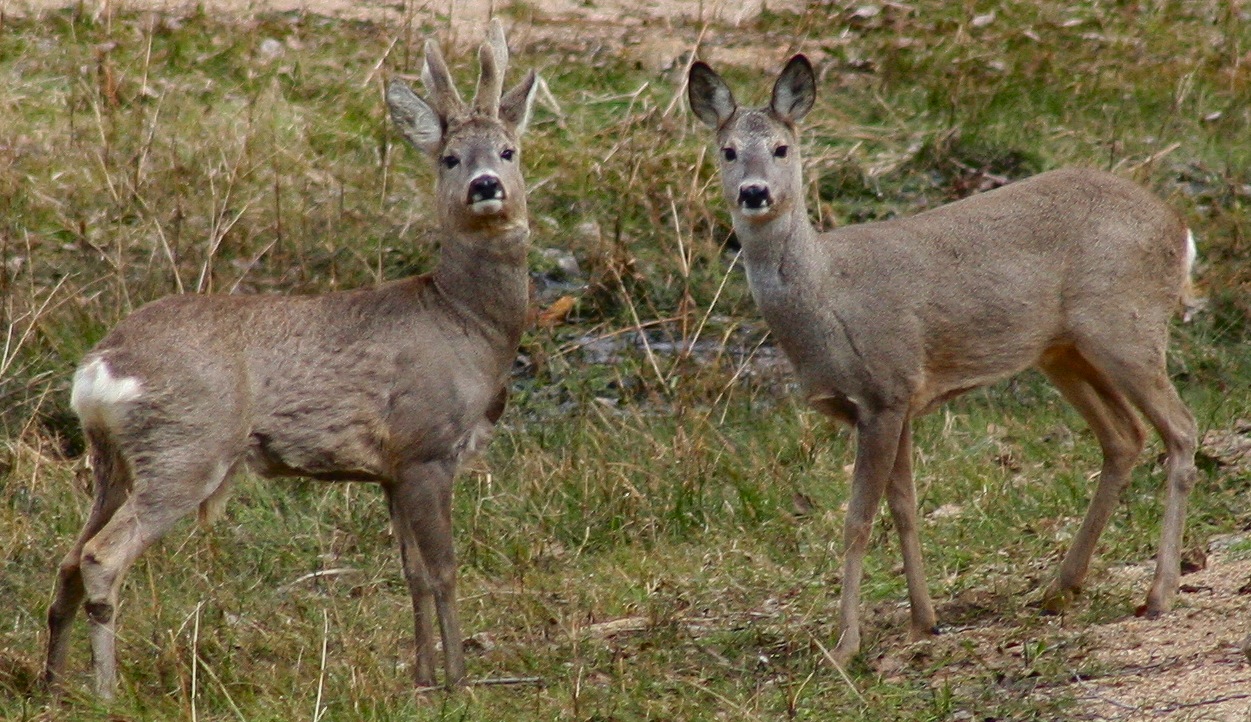 